Søknad om PRO-tjenester i Ibestad Kommune		   		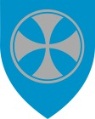 Søknaden sendes til: Ibestad kommune, PRO-tjenesten, 9450 Hamnvik            Tlf: 770 99 060PersonaliaPersonaliaPersonaliaFornavnFornavnFornavnEtternavnEtternavnFødselsnummer (11 siffer)TelefonMobilTlf. arbeidAdresseAdressee-post adr.PostnummerPostnummerPoststedSivilstand:     Gift, samboende, reg. partner                         Ugift     Enke, enkemannSivilstand:     Gift, samboende, reg. partner                         Ugift     Enke, enkemannBoforhold    Bor alene                          Bor med flereNærmeste pårørende/hjelpeverge/fullmektigNærmeste pårørende/hjelpeverge/fullmektigNærmeste pårørende/hjelpeverge/fullmektigNærmeste pårørende/hjelpeverge/fullmektigNavnNavnNavnNavnEvt. slektskapEvt. slektskapTilknytningTilknytningAdresseAdressee-post adre-post adrPostnummerPoststedPoststedPoststedTlf arbeidTlf privateTlf privateMobilHjelpeverge     Ja            NeiNavnNavnTlfDagens bosituasjonDagens bosituasjonBoligtype      Enebolig                       Leilighet                        Omsorgsbolig                        AnnetBoligtype      Enebolig                       Leilighet                        Omsorgsbolig                        AnnetAnnet: Annet: Eier du boligen selv       Ja            NeiBorettslag     Ja            NeiEr du for tiden innlagt i institusjon       Sykehjem                     Sykehus                        AnnetEr du for tiden innlagt i institusjon       Sykehjem                     Sykehus                        AnnetInstitusjonens navnForventet utskrivingsdatoFastlegeFastlegeNavn på fastlegeLegesenterAdresseAdresseHelseopplysningerSykdom/diagnoseDet søkes om – Velg et eller flereDet søkes om – Velg et eller flere     Praktisk bistand/hjemmehjelp     Støttekontakt     Hjemmesykepleie     Korttidsopphold sykehjem     Dagplass sykehjem     Omsorgsbolig      Individuell plan     Brukerstyrt personlig assistent     Omsorgslønn     Trygghetsalarm     Langtidsopphold sykehjem     Avlastning     Koordinator     Praktisk bistand MiljøarbeidertjenestenBegrunnelse for søknadenTannhelsetjenestenPasienter som har vært eller forventes å være i ukentlig pleie i hjemmesykepleien i minst 3 måneder, har rett til gratis tannbehandling. Tannklinikken har ikke oversikt over hvem som har mottatt hjemmesykepleie, men om du ønsker det kan hjemmetjenesten oppgi ditt navn og adresse til tannklinikken. Deretter vil du få tilsendt mer informasjon og tilbud om undersøkelse.Kryss av for hva du ønsker     Nei, jeg ønsker ikke at tannhelsetjenesten skal få denne opplysningen.     Ja, jeg ønsker at tannhelsetjenesten skal få oppgitt mitt navn og adresse slik at jeg kan få tilbud om gratis tilsyn og nødvendig behandling.UnderskriftUnderskriftNavnNavnStedDatoFullmaktFullmaktJeg gir PRO-tjenesten fullmakt til å innhente de opplysninger som trengs i fra ligningskontor, NAV samt fastlege i forbindelse med behandling av denne søknaden og gir fullmakt til at opplysningene kan lagres i kommunalt journalsystem. Jeg gir saksbehandler innsyn i min journal i forbindelse med saksbehandling av min søknad.Jeg gir PRO-tjenesten fullmakt til å innhente de opplysninger som trengs i fra ligningskontor, NAV samt fastlege i forbindelse med behandling av denne søknaden og gir fullmakt til at opplysningene kan lagres i kommunalt journalsystem. Jeg gir saksbehandler innsyn i min journal i forbindelse med saksbehandling av min søknad.Underskrift søkerUnderskrift søkerUnderskrift hjelpeverge/fullmektigUnderskrift hjelpeverge/fullmektigStedDatoFor PRO-tjenestenSøknad mottatt dato:Underskrift: